№ 145                             		                                     от 29 марта 2018 годаР Е Ш Е Н И ЕСобрания  депутатов  муниципального  образования«Себеусадское сельское поселение»Отчет главы муниципального образования«Себеусадское сельское поселение», председателя Собрания депутатово результатах своей деятельности и деятельности Собрания депутатов муниципального образования «Себеусадское сельское поселение»за 2017 годЗаслушав и обсудив информацию главы муниципального образования «Себеусадское сельское поселение», председателя Собрания депутатов Владимировой И.П., представленный в соответствии с Федеральным законом от 06 октября 2003 года 131 – ФЗ «Об общих принципах организации местного самоуправления в Российской Федерации» и Уставом  муниципального образования «Себеусадское сельское поселение», Собрание депутатов муниципального образования «Себеусадское сельское поселение РЕШИЛО: 1. Информацию главы муниципального образования «Себеусадское сельское поселение», председателя Собрания депутатов Владимировой И.П. о деятельности Собрания депутатов муниципального образования «Себеусадское сельское поселение» за 2017 год принять к сведению. 	2. Деятельность главы муниципального образования «Себеусадское сельское поселение» Владимировой И.П. за 2017 год признать удовлетворительной.  	   3. Обнародовать настоящее решение с прилагаемым отчетом в информационных стендах.Глава муниципального образования«Себеусадское сельское поселение»,председатель Собрания депутатов»			      	        И. П. Владимирова   Приложениек решению Собрания депутатовМО «Себеусадское сельское поселение»№ 145  от 29 марта 2018 годаОтчет главы муниципального образования«Себеусадское сельское поселение», председателя Собрания депутатово результатах своей деятельности и деятельности Собрания депутатов муниципального образования «Себеусадское сельское поселение»за 2017 годУважаемые депутаты!Уважаемые гости и приглашенные!          	Как глава муниципального образования  и председатель Собрания депутатов представляю отчет о   деятельности Собрания депутатов муниципального образования  «Себеусадское сельское поселение».         	В 2017 году, как и в предыдущие годы, одной из основных задач Собрании депутатов сельского поселения было совершенствование нормативно-правовой базы в условиях постоянно меняющегося законодательства. Это требует принятия ряда новых документов и внесения изменений уже в существующие. В течение 2017 года Собранием депутатов проведено 8 заседаний второго созыва, на которых, рассмотрено и принято 31 правовых актов, часть из которых прошла процедуру обнародования и опубликования. За отчетный период были подготовлены и вынесены на рассмотрение проекты положений, регламентирующие основные вопросы деятельности администрации, направленные на обеспечение жизнедеятельности поселения. Основной задачей органа местного самоуправления является принятие таких нормативных и правовых актов, которые способны улучшить жизненные условия каждого жителя поселения. Нормативно-правовые акты, принятые депутатами призваны регулировать отношения в социально-экономической деятельности, защищать права человека и обеспечивать законность. Всегда находилось понимание в решении многих вопросов.         	Основные нормативные акты, принятые Собранием депутатов:      В соответствии с бюджетным законодательством и Положением о бюджетном процессе в установленные сроки утвержден бюджет поселения на 2018 год;-Отчет об исполнении бюджета за 2016 год;- О внесении изменений в Устав МО «Себеусадское сельское поселение»- Об участии в реализации на территории Республики Марий Эл проекта по поддержке местных инициатив;- О внесении изменений в Положение о муниципальной службе в муниципальном образовании  «Себеусадское сельское поселение»;- О внесении изменений в  Положение о бюджетном процессе в муниципальном образовании  «Себеусадское сельское поселение»;- О внесении изменений в  решение «Об установлении налога на  имущество физических лиц»;- О передаче части  полномочий органов местного самоуправления муниципального образования «Себеусадское сельское поселение»; органам местного самоуправления муниципального образования «Моркинский муниципальный район» и т.д.;Собранием депутатов были проведены  публичные слушания   по обсуждению вопросов: Исполнения бюджета и утверждение годового отчета за 2016 год,Проекта местного бюджета на 2018 год,    -	 Внесении изменений в Устав муниципального образования «Себеусадское сельское поселение»,    - 	Правила благоустройства территории муниципального образования «Себеусадское сельское поселение».     	 За истекший 2017 год  на нормативно-правовые акты Собрания депутатов МО «Себеусадское сельское поселение» поступило 6 протестов и одно представление Прокуратуры Моркинского района. Все протесты и представление Прокуратуры рассмотрены в срок и представлены проекты о внесений изменений в нормативно правовые акты. По мере поступления заключения с Прокуратуры Моркинского района  на  проекты НПА,  нормативно правовые акты утверждены на заседании Собрания депутатов.  		Для обеспечения открытости и прозрачности деятельности Собрания депутатов проводилось размещение нормативных правовых актов на информационных стендах, нормативные правовые акты были направлены в Министерство юстиции  Республики Марий Эл  для проведения правовой экспертизы и включения в Регистр муниципальных правовых актов Республики Марий Эл, размещены на официальном сайте муниципального образования   «Себеусадское сельское поселение».Проводились встречи с избирателями, осуществляю прием граждан, одним из частых вопросов в 2017 г. были вопросы касающиеся местонахождения и порядка выдела в натуре земельных долей и другие. Собрание депутатов тесно взаимодействует с Администрацией муниципального образования «Себеусадское сельское поселение», Администрацией муниципального образования  «Моркинский муниципальный район»; Собранием депутатов муниципального образования  «Моркинский муниципальный район»; Прокуратурой Моркинского района; Министерством внутренней политики, развития местного самоуправления и юстиции  Республики Марий Эл, Управлением Министерством юстиции Республики Марий Эл, Советом муниципальных образований.         	 Основной задачей Собрания  депутатов остается обеспечение через принятие нормативных правовых актов, условий необходимых для жизнедеятельности всего  муниципального образования, направленных на социально-экономическое развитие поселения, повышение качества жизни населения.       	 Собрание депутатов муниципального образования «Себеусадское сельское поселение» второго созыва и в дальнейшем будет работать по решению стоящих перед ним задач в пределах своих полномочий. Для эффективности этой работы важны совместные действия депутатов и населения сельского поселения. Собрание депутатов надеется на активное участие жителей в решение вопросов социально-экономического, культурного развития сельского поселения.   «Волаксола ялкундем» муниципальный образованийын депутатше- влакын  Погынжо425146,  Морко район, Волаксола ял Колхозный урем, 4 тел. (83635) 9-35-87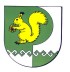 Собрание депутатовмуниципального образования«Себеусадское сельское поселение»425146, Моркинский район, д.Себеусад, ул.Колхозная, д.4 тел. (83635)9-35-87